中文字练习看一看，把你知道的词圈起来。                   看词画图。小白他们没去衣左月有自由女神了长男友土糕大女生看有有我去上学自由女神
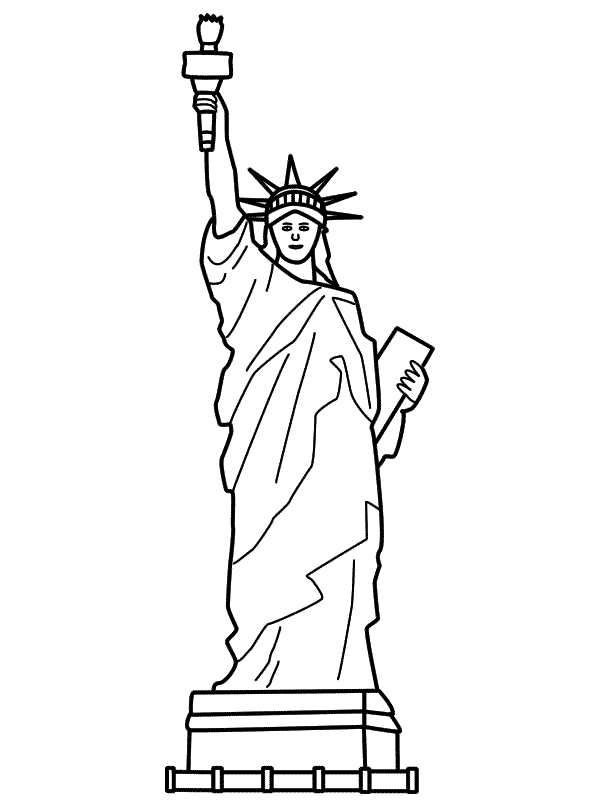 男生
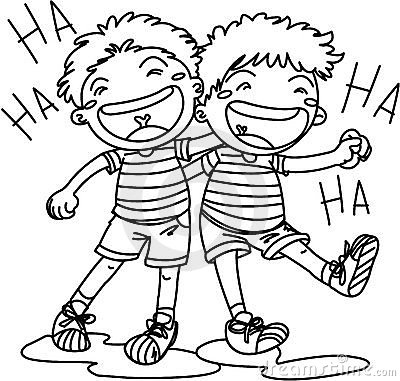 没有了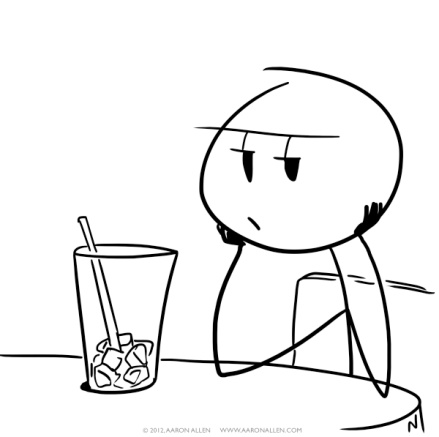 我去上学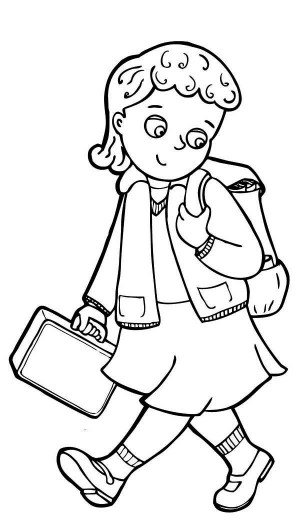 